Załącznik nr 1 do Zarządzenia Burmistrza Miasta Poręba Nr 114/2020 z dnia 26 czerwca 2020 r.Dodatkowych informacji udziela Referat Nieruchomości i Mienia Komunalnego  Urzędu Miasta Poręba, ul. Dworcowa 1, 42-480 Poręba (tel. 32 67 71 867)Termin składania wniosków przez osoby, którym przysługuje pierwszeństwo w nabyciu nieruchomości na podstawie art. 34 ustawy o gospodarce nieruchomościami (t.j. Dz.U.2020 poz. 65 z późn. zm.) upływa dnia 07 sierpnia 2020 r.Lokalizacja działek przeznaczonych do sprzedaży zgodnie z zarządzeniem Burmistrza Miasta Poręba nr 114/2020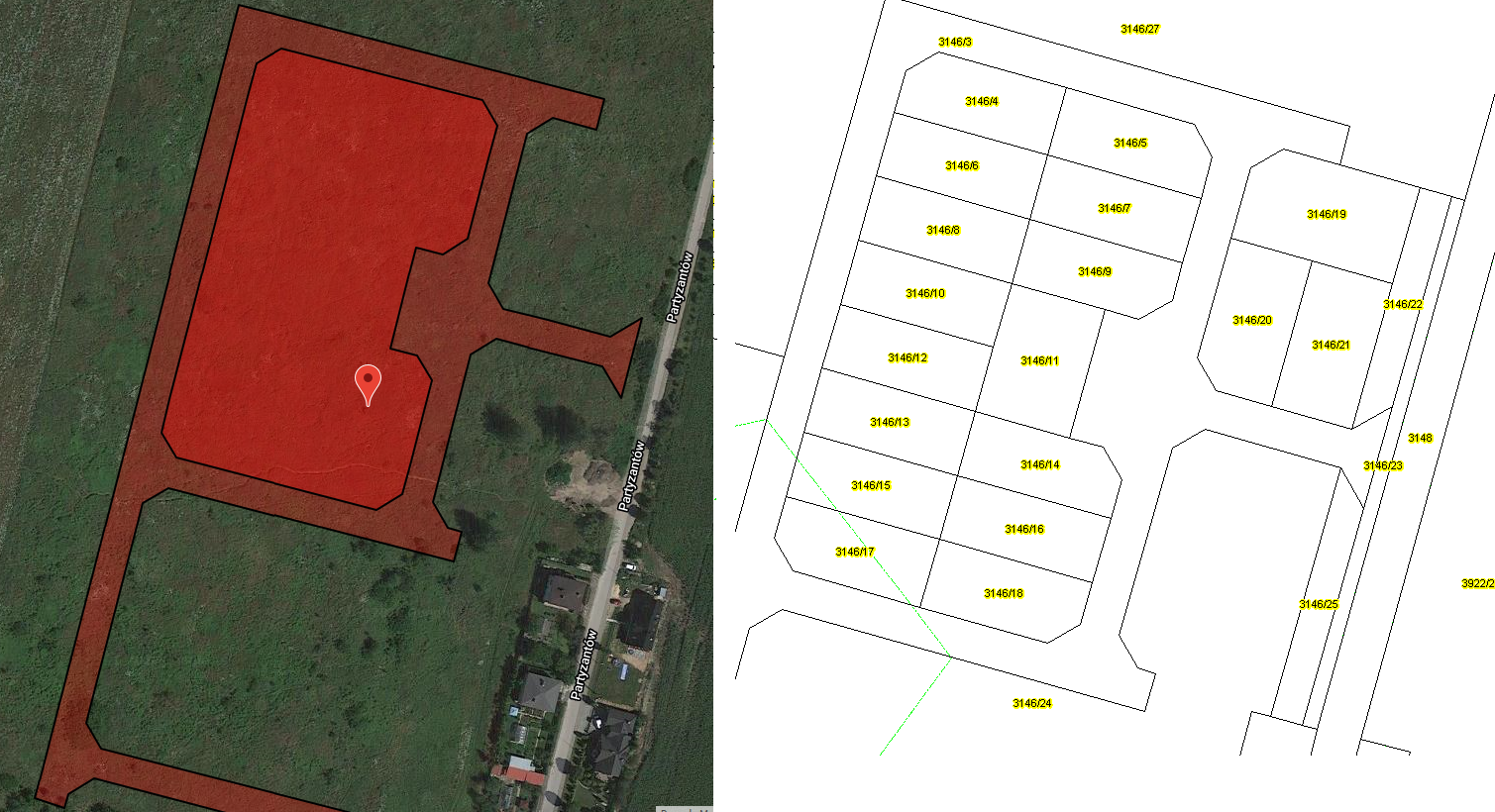 Wykaz nieruchomości przeznaczonych do zbycia w trybie przetargowymWykaz nieruchomości przeznaczonych do zbycia w trybie przetargowymWykaz nieruchomości przeznaczonych do zbycia w trybie przetargowymWykaz nieruchomości przeznaczonych do zbycia w trybie przetargowymWykaz nieruchomości przeznaczonych do zbycia w trybie przetargowymWykaz nieruchomości przeznaczonych do zbycia w trybie przetargowymWykaz nieruchomości przeznaczonych do zbycia w trybie przetargowymWykaz nieruchomości przeznaczonych do zbycia w trybie przetargowymWykaz nieruchomości przeznaczonych do zbycia w trybie przetargowymL.p.Nr działkiPow. w [ha]Nr Księgi WieczystejAdresPrzeznaczenie w MPZPOpis nieruchomościCenaTermin płatności1Działka nr3146/40,0972 haCZ1Z/00030568/0Poręba, ul. Partyzantów18MN – tereny zabudowy mieszkaniowej, jednorodzinnejDziałka jest niezabudowana i niezagospodarowana, dostęp do drogi publicznej zapewniony jest przez projektowaną drogę wewnętrzną. Działka jest nieogrodzona, teren lekko pofalowany, kształt regularny. Najbliższe otoczenie nieruchomości stanowią tereny zieleni. Obszar na którym położona jest nieruchomość to typowy teren charakteryzujący się rozwojem w kierunku zabudowy mieszkaniowej jednorodzinnej oraz usług nieuciążliwych.44 000,00 zł + 23% VATNajpóźniej w dniu zawarcia umowy notarialnej2Działka nr3146/60,0956 haCZ1Z/00030568/0Poręba, ul. Partyzantów18MN – tereny zabudowy mieszkaniowej, jednorodzinnejDziałka jest niezabudowana i niezagospodarowana, dostęp do drogi publicznej zapewniony jest przez projektowaną drogę wewnętrzną. Działka jest nieogrodzona, teren lekko pofalowany, kształt regularny. Najbliższe otoczenie nieruchomości stanowią tereny zieleni. Obszar na którym położona jest nieruchomość to typowy teren charakteryzujący się rozwojem w kierunku zabudowy mieszkaniowej jednorodzinnej oraz usług nieuciążliwych.43 000, 00 zł + 23% VATNajpóźniej w dniu zawarcia umowy notarialnej3Działka nr3146/80,0956 haCZ1Z/00030568/0Poręba, ul. Partyzantów18MN – tereny zabudowy mieszkaniowej, jednorodzinnejDziałka jest niezabudowana i niezagospodarowana, dostęp do drogi publicznej zapewniony jest przez projektowaną drogę wewnętrzną. Działka jest nieogrodzona, teren lekko pofalowany, kształt regularny. Najbliższe otoczenie nieruchomości stanowią tereny zieleni. Obszar na którym położona jest nieruchomość to typowy teren charakteryzujący się rozwojem w kierunku zabudowy mieszkaniowej jednorodzinnej oraz usług nieuciążliwych.43 000, 00 zł + 23% VATNajpóźniej w dniu zawarcia umowy notarialnej4Działka nr3146/100,0956 haCZ1Z/00030568/0Poręba, ul. Partyzantów18MN – tereny zabudowy mieszkaniowej, jednorodzinnejDziałka jest niezabudowana i niezagospodarowana, dostęp do drogi publicznej zapewniony jest przez projektowaną drogę wewnętrzną. Działka jest nieogrodzona, teren lekko pofalowany, kształt regularny. Najbliższe otoczenie nieruchomości stanowią tereny zieleni. Obszar na którym położona jest nieruchomość to typowy teren charakteryzujący się rozwojem w kierunku zabudowy mieszkaniowej jednorodzinnej oraz usług nieuciążliwych.43 000, 00 zł + 23% VATNajpóźniej w dniu zawarcia umowy notarialnej5Działka nr3146/120,0956 haCZ1Z/00030568/0Poręba, ul. Partyzantów18MN – tereny zabudowy mieszkaniowej, jednorodzinnejDziałka jest niezabudowana i niezagospodarowana, dostęp do drogi publicznej zapewniony jest przez projektowaną drogę wewnętrzną. Działka jest nieogrodzona, teren lekko pofalowany, kształt regularny. Najbliższe otoczenie nieruchomości stanowią tereny zieleni. Obszar na którym położona jest nieruchomość to typowy teren charakteryzujący się rozwojem w kierunku zabudowy mieszkaniowej jednorodzinnej oraz usług nieuciążliwych.43 000, 00 zł+ 23% VATNajpóźniej w dniu zawarcia umowy notarialnej6Działka nr3146/130,0956 haCZ1Z/00030568/0Poręba, ul. Partyzantów18MN – tereny zabudowy mieszkaniowej, jednorodzinnejDziałka jest niezabudowana i niezagospodarowana, dostęp do drogi publicznej zapewniony jest przez projektowaną drogę wewnętrzną. Działka jest nieogrodzona, teren lekko pofalowany, kształt regularny. Najbliższe otoczenie nieruchomości stanowią tereny zieleni. Obszar na którym położona jest nieruchomość to typowy teren charakteryzujący się rozwojem w kierunku zabudowy mieszkaniowej jednorodzinnej oraz usług nieuciążliwych.43 000, 00 zł + 23% VATNajpóźniej w dniu zawarcia umowy notarialnej7Działka nr3146/140,0925 haCZ1Z/00030568/0Poręba, ul. Partyzantów18MN – tereny zabudowy mieszkaniowej, jednorodzinnejDziałka jest niezabudowana i niezagospodarowana, dostęp do drogi publicznej zapewniony jest przez projektowaną drogę wewnętrzną. Działka jest nieogrodzona, teren lekko pofalowany, kształt regularny. Najbliższe otoczenie nieruchomości stanowią tereny zieleni. Obszar na którym położona jest nieruchomość to typowy teren charakteryzujący się rozwojem w kierunku zabudowy mieszkaniowej jednorodzinnej oraz usług nieuciążliwych.42 000, 00 zł + 23% VAT Najpóźniej w dniu zawarcia umowy notarialnej8Działka nr3146/150,0956 haCZ1Z/00030568/0Poręba, ul. Partyzantów18MN – tereny zabudowy mieszkaniowej, jednorodzinnejDziałka jest niezabudowana i niezagospodarowana, dostęp do drogi publicznej zapewniony jest przez projektowaną drogę wewnętrzną. Działka jest nieogrodzona, teren lekko pofalowany, kształt regularny. Najbliższe otoczenie nieruchomości stanowią tereny zieleni. Obszar na którym położona jest nieruchomość to typowy teren charakteryzujący się rozwojem w kierunku zabudowy mieszkaniowej jednorodzinnej oraz usług nieuciążliwych.43 000, 00 zł + 23% VATNajpóźniej w dniu zawarcia umowy notarialnej9Działka nr3146/160,0957 haCZ1Z/00030568/0Poręba, ul. Partyzantów18MN – tereny zabudowy mieszkaniowej, jednorodzinnejDziałka jest niezabudowana i niezagospodarowana, dostęp do drogi publicznej zapewniony jest przez projektowaną drogę wewnętrzną. Działka jest nieogrodzona, teren lekko pofalowany, kształt regularny. Najbliższe otoczenie nieruchomości stanowią tereny zieleni. Obszar na którym położona jest nieruchomość to typowy teren charakteryzujący się rozwojem w kierunku zabudowy mieszkaniowej jednorodzinnej oraz usług nieuciążliwych.43 000, 00 zł + 23% VATNajpóźniej w dniu zawarcia umowy notarialnej10Działka nr3146/170,0978 haCZ1Z/00030568/0Poręba, ul. Partyzantów18MN – tereny zabudowy mieszkaniowej, jednorodzinnejDziałka jest niezabudowana i niezagospodarowana, dostęp do drogi publicznej zapewniony jest przez projektowaną drogę wewnętrzną. Działka jest nieogrodzona, teren lekko pofalowany, kształt regularny. Najbliższe otoczenie nieruchomości stanowią tereny zieleni. Obszar na którym położona jest nieruchomość to typowy teren charakteryzujący się rozwojem w kierunku zabudowy mieszkaniowej jednorodzinnej oraz usług nieuciążliwych.44 000, 00 zł + 23% VATNajpóźniej w dniu zawarcia umowy notarialnej11Działka nr3146/180,0978 haCZ1Z/00030568/0Poręba, ul. Partyzantów18MN – tereny zabudowy mieszkaniowej, jednorodzinnejDziałka jest niezabudowana i niezagospodarowana, dostęp do drogi publicznej zapewniony jest przez projektowaną drogę wewnętrzną. Działka jest nieogrodzona, teren lekko pofalowany, kształt regularny. Najbliższe otoczenie nieruchomości stanowią tereny zieleni. Obszar na którym położona jest nieruchomość to typowy teren charakteryzujący się rozwojem w kierunku zabudowy mieszkaniowej jednorodzinnej oraz usług nieuciążliwych.44 000, 00 zł + 23% VATNajpóźniej w dniu zawarcia umowy notarialnej12Działka nr3146/50,0972 haCZ1Z/00030568/0Poręba, ul. Partyzantów18MN – tereny zabudowy mieszkaniowej, jednorodzinnejDziałka jest niezabudowana i niezagospodarowana, dostęp do drogi publicznej zapewniony jest przez projektowaną drogę wewnętrzną. Działka jest nieogrodzona, teren lekko pofalowany, kształt regularny. Najbliższe otoczenie nieruchomości stanowią tereny zieleni. Obszar na którym położona jest nieruchomość to typowy teren charakteryzujący się rozwojem w kierunku zabudowy mieszkaniowej jednorodzinnej oraz usług nieuciążliwych.44 000,00 zł + 23% VATNajpóźniej w dniu zawarcia umowy notarialnej13Działka nr3146/70,0956 haCZ1Z/00030568/0Poręba, ul. Partyzantów18MN – tereny zabudowy mieszkaniowej, jednorodzinnejDziałka jest niezabudowana i niezagospodarowana, dostęp do drogi publicznej zapewniony jest przez projektowaną drogę wewnętrzną. Działka jest nieogrodzona, teren lekko pofalowany, kształt regularny. Najbliższe otoczenie nieruchomości stanowią tereny zieleni. Obszar na którym położona jest nieruchomość to typowy teren charakteryzujący się rozwojem w kierunku zabudowy mieszkaniowej jednorodzinnej oraz usług nieuciążliwych.43 000,00 zł + 23% VATNajpóźniej w dniu zawarcia umowy notarialnej14Działka nr3146/90,0925 haCZ1Z/00030568/0Poręba, ul. Partyzantów18MN – tereny zabudowy mieszkaniowej, jednorodzinnejDziałka jest niezabudowana i niezagospodarowana, dostęp do drogi publicznej zapewniony jest przez projektowaną drogę wewnętrzną. Działka jest nieogrodzona, teren lekko pofalowany, kształt regularny. Najbliższe otoczenie nieruchomości stanowią tereny zieleni. Obszar na którym położona jest nieruchomość to typowy teren charakteryzujący się rozwojem w kierunku zabudowy mieszkaniowej jednorodzinnej oraz usług nieuciążliwych.42 000,00 zł + 23% VATNajpóźniej w dniu zawarcia umowy notarialnej15Działka nr3146/190,1477 haCZ1Z/00030568/0Poręba, ul. Partyzantów17MN – teren zabudowy mieszkaniowej, jednorodzinnejDziałka jest niezabudowana i niezagospodarowana, dostęp do drogi publicznej zapewniony jest przez projektowaną drogę wewnętrzną. Działka jest nieogrodzona, teren lekko pofalowany, kształt regularny. Najbliższe otoczenie nieruchomości stanowią tereny zieleni. Obszar na którym położona jest nieruchomość to typowy teren charakteryzujący się rozwojem w kierunku zabudowy mieszkaniowej jednorodzinnej oraz usług nieuciążliwych.66 000,00 zł + 23% VATNajpóźniej w dniu zawarcia umowy notarialnej16Działka nr3146/200,1122 haCZ1Z/00030568/0Poręba, ul. Partyzantów17MN – teren zabudowy mieszkaniowej, jednorodzinnejDziałka jest niezabudowana i niezagospodarowana, dostęp do drogi publicznej zapewniony jest przez projektowaną drogę wewnętrzną. Działka jest nieogrodzona, teren lekko pofalowany, kształt regularny. Najbliższe otoczenie nieruchomości stanowią tereny zieleni. Obszar na którym położona jest nieruchomość to typowy teren charakteryzujący się rozwojem w kierunku zabudowy mieszkaniowej jednorodzinnej oraz usług nieuciążliwych.51 000,00 zł + 23% VATNajpóźniej w dniu zawarcia umowy notarialnej17Działka nr3146/210,1140 haCZ1Z/00030568/0Poręba, ul. Partyzantów17MN – teren zabudowy mieszkaniowej, jednorodzinnejDziałka jest niezabudowana i niezagospodarowana, dostęp do drogi publicznej zapewniony jest przez projektowaną drogę wewnętrzną. Działka jest nieogrodzona, teren lekko pofalowany, kształt regularny. Najbliższe otoczenie nieruchomości stanowią tereny zieleni. Obszar na którym położona jest nieruchomość to typowy teren charakteryzujący się rozwojem w kierunku zabudowy mieszkaniowej jednorodzinnej oraz usług nieuciążliwych.51 000,00 zł + 23% VATNajpóźniej w dniu zawarcia umowy notarialnej